               от 19.06.2019                                                              № 106станица ГривенскаяОб утверждении Порядка принятия решения о ликвидации и проведении ликвидации муниципального бюджетного учреждения, муниципального казенного учреждения Гривенского сельского поселения Калининского района  Руководствуясь Федеральным законом от 12 января 1996 года N 7-ФЗ "О некоммерческих организациях", администрация Гривенского сельского поселения Калининского района, Уставом Гривенского сельского поселения Калининского района п о с т а н о в л я ю:1.Утвердить Порядок принятия решения о ликвидации и проведении ликвидации муниципального бюджетного учреждения, муниципального казенного учреждения Гривенского сельского поселения Калининского района   (приложение).2.Общему отделу администрации Гривенского сельского поселения Калининского района (Юрьева) обнародовать настоящее постановление в  установленном порядке  и разместить на официальном сайте администрации Гривенского сельского поселения Калининского района в информационно-телекоммуникационной сети «Интернет».3. Контроль за выполнением настоящего постановления оставляю за собой.4.Постановление вступает в силу со дня его официального обнародования.Глава Гривенского сельского поселенияКалининского района                                                                              Л.Г.ФиксПРИЛОЖЕНИЕ УТВЕРЖДЕНпостановлением администрацииГривенского сельскогопоселения Калининского  районаот 19.06.2019  № 106Порядок принятия решения о ликвидации и проведении ликвидации муниципального бюджетного учреждения, муниципального казенного учреждения1. Решение о ликвидации муниципального учреждения принимается администрацией Гривенского сельского поселения Калининского района   в форме постановления.2. Постановление   о ликвидации муниципального учреждения должно содержать:наименование муниципального учреждения с указанием его типа;наименование органа, осуществляющего функции и полномочия учредителя;наименование органа местного самоуправления Гривенского сельского поселения Калининского района, ответственного за осуществление ликвидационных процедур;наименование правопреемника муниципального казенного учреждения, в том числе по обязательствам, возникшим в результате исполнения судебных решений.3. Проект постановления администрации Гривенского сельского поселения Калининского района   о ликвидации муниципального учреждения подготавливается органом администрации Гривенского сельского поселения Калининского района, в ведении которого находится муниципальное учреждение.К проекту постановления администрации Гривенского сельского поселения Калининского района   о ликвидации муниципального учреждения прилагается пояснительная записка, содержащая обоснование целесообразности ликвидации муниципального учреждения и информацию о кредиторской задолженности муниципального учреждения (в том числе просроченной).В случае если ликвидируемое муниципальное казенное учреждение осуществляет муниципальные функции, пояснительная записка должна содержать информацию о том, кому указанные муниципальные функции будут переданы после завершения процесса ликвидации.В случае если ликвидируемое муниципальное учреждение осуществляет полномочия органа местного самоуправления по исполнению публичных обязательств перед физическим лицом, подлежащих исполнению 2в денежной форме, пояснительная записка должна содержать информацию о том, кому указанные полномочия будут переданы после завершения процесса ликвидации.4. После издания постановления администрации Гривенского сельского поселения Калининского района   о ликвидации муниципального учреждения орган, осуществляющий функции и полномочия учредителя:в трехдневный срок доводит указанный правовой акт до сведения регистрирующего органа для внесения в Единый государственный реестр юридических лиц информации о том, что муниципальное учреждение находится в процессе ликвидации;в двухнедельный срок:утверждает состав ликвидационной комиссии соответствующего муниципального учреждения;устанавливает порядок и сроки ликвидации указанного муниципального учреждения в соответствии с Гражданским кодексом Российской Федерации и правовым актом о ликвидации муниципального учреждения.5. Ликвидационная комиссия:обеспечивает реализацию полномочий по управлению делами ликвидируемого муниципального учреждения в течение всего периода его ликвидации;в десятидневный срок с даты истечения периода, установленного для предъявления требований кредиторами (с учетом положений пункта 33 настоящего Порядка), представляет в орган, осуществляющий функции и полномочия учредителя, для утверждения промежуточный ликвидационный баланс;в десятидневный срок после завершения расчетов с кредиторами представляет в орган, осуществляющий функции и полномочия учредителя, для утверждения ликвидационный баланс;осуществляет иные предусмотренные Гражданским кодексом Российской Федерации и другими законодательными актами Российской Федерации мероприятия по ликвидации муниципального учреждения.6. При ликвидации муниципального казенного учреждения кредитор не вправе требовать досрочного исполнения соответствующего обязательства, а также прекращения обязательства и возмещения связанных с этим убытков.7. Требования кредиторов ликвидируемого муниципального учреждения (за исключением муниципального казенного учреждения) удовлетворяются за счет имущества, на которое в соответствии с законодательством Российской Федерации может быть обращено взыскание.Имущество муниципального учреждения, оставшееся после удовлетворения требований кредиторов, а также имущество, на которое в соответствии с законодательством Российской Федерации не может быть обращено взыскание по обязательствам ликвидируемого муниципального учреждения, передается ликвидационной комиссией администрации Гривенского сельского поселения Калининского района.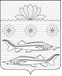 АДМИНИСТРАЦИЯ ГРИВЕНСКОГО СЕЛЬСКОГО ПОСЕЛЕНИЯ КАЛИНИНСКОГО РАЙОНАПОСТАНОВЛЕНИЕ